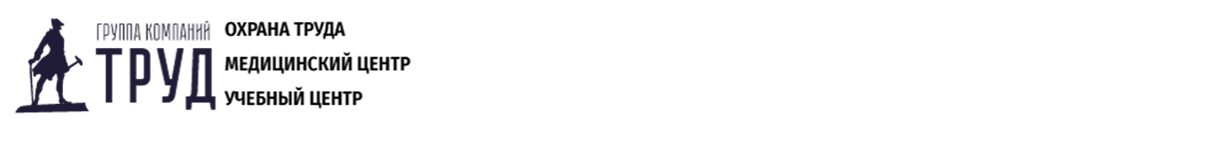 Общество с ограниченной ответственностью«___________»Приложение Ак ГОСТ 12.0.004-2015Система стандартов безопасности труда.Организация обучения безопасности труда.Общие положенияА.4 Форма А.4 –Форма журнала регистрации вводного инструктажа ЖУРНАЛ    РЕГИСТРАЦИИ ВВОДНОГО ИНСТРУКТАЖА                                                     Начат  «__»   __________ 20__ г.                                                 Окончен «__»  __________ 20__ гДатаФамилия, имя, отчество инструктируемогоГод рожденияПрофессия, должность инструктируемогоНаименование производственного подразделения, в которое направляется инструктируемыйФамилия, инициалы, должность инструктораПодписьПодписьДатаФамилия, имя, отчество инструктируемогоГод рожденияПрофессия, должность инструктируемогоНаименование производственного подразделения, в которое направляется инструктируемыйФамилия, инициалы, должность инструктораинструктораинструктируемого12345678